LEARNING AGREEMENT FOR STUDIESThe StudentThe Sending InstitutionThe Receiving InstitutionFor guidelines, please look at Annex 1, for end notes please look at Annex 2.Section to be completed BEFORE THE MOBILITYPROPOSED MOBILITY PROGRAMMEPlanned period of the mobility: from	till Table A: Study programme abroad /Asignaturas a cursar en la universidad de destinoWeb link to the course catalogue at the receiving institution describing the learning outcomes:Table B: Group of educational components in the student's degree that would normally be completed at the sending institution and which will be replaced by the study abroad NB no one to one match with Table A is required. / Asignaturas matriculadas en universidad de origen.If the student does not complete successfully some educational components, the following provisions will apply:RESPONSIBLE PERSONSCOMMITMENT OF THE THREE PARTIESBy signing this document, the student, the sending institution and the receiving institution confirm that they approve the proposed Learning Agreement and that they will comply with all the arrangements agreed by all parties. The receiving institution confirms that the educational components listed in Table A are in line with its course catalogue.The sending institution commits to recognise all the credits gained at the receiving institution for the successfully completed educational components and to count them towards the student's degree as described in Table B. Any exceptions to this rule are documented in an annex of this Learning Agreement and agreed by all parties.The student and receiving institution will communicate to the sending institution any problems or changes regarding the proposed mobility programme, responsible persons and/or study period.Section to be completed DURING THE MOBILITY CHANGES TO THE ORIGINAL LEARNING AGREEMENTEXCEPTIONAL CHANGES TO THE PROPOSED MOBILITY PROGRAMMETable C: Exceptional changes to study programme abroad or additional components in case of extension of stay abroadThe student, the sending and the receiving institutions confirm that they approve the proposed amendments to the mobility programme. Approval by e-mail or signature of the student and of the sending and receiving institution responsible persons.CHANGES IN THE RESPONSIBLE PERSON(S), if any:Section to be completed AFTER THE MOBILITYRECOGNITION OUTCOMESMINIMUM	INFORMATION	TO	INCLUDE	IN	THE	RECEIVING INSTITUTION'S TRANSCRIPT OF RECORDSTable E: academic outcomes at receiving institutionMINIMUM	INFORMATION	TO	INCLUDE	IN	THE	SENDING INSTITUTION'S TRANSCRIPT OF RECORDSTable F: recognition outcomes at the sending institutionAnnex 1: GuidelinesThe purpose of the Learning Agreement is to provide a transparent and efficient preparation of the study period abroad and to ensure that the student will receive recognition in his/her degree for the educational components successfully completed abroad.It is recommended to use this template. However, if higher education institutions already have an IT system in place to produce the Learning Agreement or the Transcript of Records, they can continue using it. What is important is that all the information requested in this template is provided, no matter in which format, provided that it respects certain requirements outlined in the sections below.How to use the Learning Agreement:Before the mobility, it is necessary to fill in page 1 with information on the student, the sending and the receiving institutions and the three parties have to agree on the section to be completed before the mobility (pages 2 and 3). On page 1, all the information mentioned will have to be encoded in the Mobility Tool. Institutions can decide to add more information (e.g. additional contact person in the coordinating institution of a consortium) or to request less in case some of the information is already provided in other documents internal to the institution. However, it should at least include the names of the two institutions, and names and contact details of the student and persons of contact in both the sending and receiving institutions.The section to be completed during the mobility (page 4) should only be used if there are changes in the responsible persons or in case it is necessary to introduce changes to the original mobility programme. This section and the section before mobility (pages 1 to 4) should always be kept together in all communications.After the mobility, the receiving institution should send a Transcript of Records to the student and the sending institution (page 5). Finally the sending institution should issue a Transcript of Records (page 5) to the student or record the results in a database accessible to the student.PROPOSED MOBILITY PROGRAMMEThe proposed mobility programme includes the indicative start and end months of the agreed study programme that the student will carry out abroad.The Learning Agreement must include all the educational components to be carried out by the student at the receiving institution (in table A) and it must contain as well the group of educational components that will be replaced in his/her degree by the sending institution (in table B) upon successful completion of the study programme abroad. Additional rows can be added as needed to tables A and B. Additional columns can also be added, for example, to specify the study cycle-level of the educational component. The presentation of this document may also be adapted by the institutions according to their specific needs. However, in every case, the two tables A and B must be kept separated, i.e. they cannot be merged. The objective is to make clear that there needs to be no one to one correspondence between the courses followed abroad and the ones replaced at the sending institutions. The aim is rather that a group of learning outcomes achieved abroad replaces a group of learning outcomes at the sending institution, without having a one to one correspondence between particular modules or courses.A normal academic year of full-time study is normally made up of educational components totalling 60 ECTS* credits. It is recommended that for mobility periods shorter than a full academic year, the educational components selected should equate to a roughly proportionate number of credits. In case the student follows additional educational components beyond those required for his/her degree programme, these additional credits must also be listed in the study programme outlined in table A.When mobility windows are embedded in the curriculum, it will be enough to fill in table B with a single line as described below:Otherwise, the group of components will be included in Table B as follows:The sending institution must fully recognise the number of ECTS* credits contained in table A if there are no changes to the study programme abroad and the student successfully completes it. Any exception to this rule should be clearly stated in an annex of the Learning Agreement and agreed by all parties. Example of justification for non-recognition: the student has already accumulated the number of credits required for his/her degree and does not need some of the credits gained abroad.Since the recognition will be granted to a group of components and it does not need to be based on a one to one correspondence between single educational components, the sending institution must foresee which provisions will apply if the student does not successfully complete some of the educational components from his study programme abroad. A web link towards these provisions should be provided in the Learning Agreement.All parties must sign the document; however, it is not compulsory to circulate papers with original signatures, scanned copies of signatures or digital signatures may be accepted, depending on the national legislation.* In countries where the "ECTS" system it is not in place, in particular for institutions located in partner countries not participating in the Bologna process, "ECTS" needs to be replaced in all tables by the name of the equivalent system that is used and a weblink to an explanation to the system should be added.CHANGES TO THE ORIGINAL LEARNING AGREEMENTThe section to be completed during the mobility is needed only if changes have to be introduced into the original Learning Agreement. In that case, the section to be completed before the mobility should be kept unchanged and changes should be described in this section.Changes to the mobility study programme should be exceptional, as the three parties have already agreed on a group of educational components that will be taken abroad, in the light of the course catalogue that the receiving institution has committed to publish well in advance of the mobility periods and to update regularly as ECHE holder. However, introducing changes might be unavoidable due to, for example, timetable conflicts.Other reasons for a change can be the request for an extension of the duration of the mobility programme abroad. Such a request can be made by the student at the latest one month before the foreseen end date.These changes to the mobility study programme should be agreed by all parties within four to seven weeks (after the start of each semester). Any party can request changes within the first two to five-week period after regular classes/educational components have started for a given semester. The exact deadline has to be decided by the institutions. The shorter theplanned mobility period, the shorter should be the window for changes. All these changes have to be agreed by the three parties within a two-week period following the request. In case of changes due to an extension of the duration of the mobility period, changes should be made as timely as possible as well.Changes to the study programme abroad should be listed in table C and, once they are agreed by all parties, the sending institution commits to fully recognise the number of ECTS credits as presented in table C. Any exception to this rule should be documented in an annex of the Learning Agreement and agreed by all parties. Only if the changes described in table C affect the group of educational components in the student's degree (table B) that will be replaced at the sending institution upon successful completion of the study programme abroad, a revised version should be inserted and labelled as "Table D: Revised group of educational components in the student's degree that will be replaced at sending institution". Additional rows and columns can be added as needed to tables C and D.All parties must confirm that the proposed amendments to the Learning Agreement are approved. For this specific section, original or scanned signatures are not mandatory and an approval by email may be enough. The procedure has to be decided by the sending institution, depending on the national legislation.RECOGNITION OUTCOMESThe receiving institution commits to provide the sending institution and the student with a Transcript of Records within a period stipulated in the inter-institutional agreement and  normally not longer than five weeks after publication/proclamation of the student’s results at the receiving institution.The Transcript of Records from the receiving institution will contain at least the minimum information requested in this Learning Agreement template. Table E (or the representation that the institution makes of it) will include all the educational components agreed in table A and, if there were changes to the study programme abroad, in table C. In addition, grade distribution information should be included in the Transcript of Records or attached to it (a web link where this information can be found is enough). The actual start and end dates of the study period will be included according to the following definitions:The start date of the study period is the first day the student has been present at the receiving institution, for example, for the first course, for a welcoming event organised by the host institution or for language and intercultural courses.The end date of the study period is the last day the student has been present at the receiving institution and not his actual date of departure. This is, for example, the end of exams period, courses or mandatory sitting period.Following the receipt of the Transcript of Records from the receiving institution, the sending institution commits to provide to the student a Transcript of Records, without further requirements from the student, and  normally within five weeks. The sending institution's Transcript of Records must include at least the information listed in table F (the recognition outcomes) and attach the receiving institution's Transcript of Record.In case of mobility windows, table F may be completed as follows:Where applicable, the sending institution will translate the grades received by the student abroad, taking into account the grade distribution information from the receiving institution (see the methodology described in the ECTS Users' Guide). In addition, all the educational components will appear as well in the student's Diploma Supplement. The exact titles from the receiving institution will also be included in the Transcript of Records that is attached to the Diploma Supplement.Higher Education Learning Agreement form Student’s name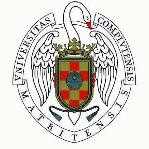 Steps to fill in the Learning Agreement for StudiesPage 1 – Information on the student and the sending and receiving institutionBefore mobilityPages 1-3During mobilityPage 4After mobility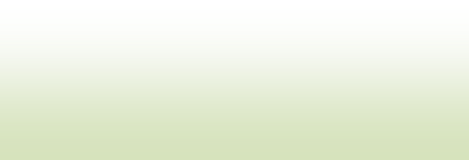 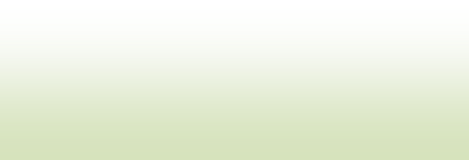 Page 5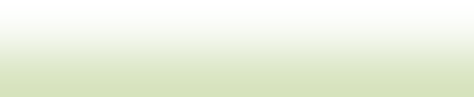 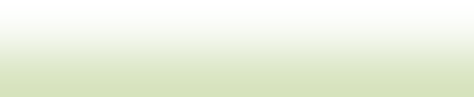 Higher Education Learning Agreement form Student’s nameAnnex 2: End notes1 Nationality: Country to which the person belongs administratively and that issues the ID card and/or passport.2  Study cycle: Short cycle (EQF level 5) / bachelor or equivalent first cycle (EQF level 6) / master or equivalent second cycle (EQF level 7) / doctorate or equivalent third cycle (EQF level 8).3 The ISCED-F 2013 search tool available at http://ec.europa.eu/education/tools/isced-f_en.htm should be used to find the ISCED 2013 detailed field of education and training that is closest to the subject of the degree to be awarded to the student by the sending institution.4  Country code: ISO 3166-2 country codes available at: https://www.iso.org/obp/ui/#search.5 Contact person: a person who provides a link for administrative information and who, depending on the structure of the higher education institution, may be the departmental coordinator or will work at the international relations office or equivalent body within the institution.6 An "educational component" is a self-contained and formal structured learning experience that features learning outcomes, credits and forms of assessment. Examples of educational components are: a course, module, seminar, laboratory work, practical work, preparation/research for a thesis, mobility window or free electives.7 An "educational component" is a self-contained and formal structured learning experience that features learning outcomes, credits and forms of assessment. Examples of educational components are: a course, module, seminar, laboratory work, practical work, preparation/research for a thesis, mobility window or free electives.8 For the Common European Framework of Reference for Languages (CEFR) see  http://europass.cedefop.europa.eu/en/resources/european-language-levels-cefr9 Responsible person in the sending institution: an academic who has the authority to approve the mobility programme of outbound students (Learning Agreements), to exceptionally amend them when it is needed, as well as to guarantee full recognition of such programmes on behalf of the responsible academic body.10 Responsible person in the receiving institution: an academic who has the authority to approve the mobility programme of incoming students and is committed to give them academic support in the course of their studies at the receiving institution.11 Reasons for exceptional changes to study programme abroad/ Motivos para cambios12Last name (s)First name (s)Date of birthNationality1SexM 	F Academic yearStudy cycle2Subject area, Code3PhoneE-mailNameUniv. ComplutenseFacultyPhilologyErasmus code(if applicable)Department-AddressFacultad de Filología, Ed. D Ciudad Universitaria s/n 28040 MadridCountry, Country code4ESContact person5 nameContact person e-mail / phoneintfil@ucm.es 0034913945400NameFacultyErasmus code(if applicable)DepartmentAddressCountry, Country codeContact person nameContact person e-mail / phoneComponent6 code / CódigoComponent title at the receiving institution / AsignaturaSemester or   term  / Periodo  de estudiosNumber of ECTS credits or equivalent / Número de créditos ECTS o equivalenteTotal: 60Component7 code / CódigoComponent title at the receiving institution / AsignaturaSemester or   term  / Periodo  de estudiosNumber of ECTS credits or equivalent / Número de créditos ECTS o equivalenteTotal: Component code at the receiving institution / CódigoComponent title at the receiving institution / AsignaturaDeleted componentAsignatura borradaAdded componentAsignatura añadidaReason for change11/ Razones para cambiosNumber of ECTS credits or equivalent / Número de créditos ECTS o equivalente□□□□□□□□□□□□□□□□□□Total:The studentStudent’s signature	Date:The studentStudent’s signature	Date:The studentStudent’s signature	Date:The studentStudent’s signature	Date:The studentStudent’s signature	Date:The studentStudent’s signature	Date:Component code(if any)Component title (as indicated in the course catalogue) at the receiving institutionWas  the  component successfully completed	by	the student? [Yes/No]Number	of ECTS creditsReceiving institution gradeTotal:Component code(if any)Title of recognised component (as indicated in the course catalogue) at the sending institutionNumber	of ECTS creditsSending institution grade, if applicableTotal:ComponentcodeComponent  title  (as indicated  in theSemesterNumber of ECTS* credits(if any)course   catalogue)   at   the   sending[autumn/Number of ECTS* credits(if any)institutionspring]Number of ECTS* credits(if any)institution[or term]Number of ECTS* creditsMobility window…Total: 30Component	code (if any)Component title (as indicated in the course catalogue) at the sending institutionSemester [autumn	/ spring][or term]Number of ECTS* creditsCourse x…10Total: 30Component code(if any)Title of recognised component (as indicated in the course catalogue) at the sending institutionNumber  of  ECTS creditsSending	institution grade, if applicableMobility windowTotal: 30…..Reasons for deleting a componentReason for adding a componentA1) Previously selected educational component is not available at receiving institutionB1) Substituting a deleted componentA2) Component is in a different language than previously specified in the course catalogueB2) Extending the mobility periodA3) Timetable conflictB3) Other (please specify)A4) Other (please specify)Razones para borrar asignaturasRazones para añadir asignaturasA1)	Asignatura	preseleccionada	no	está disponible en la universidad de destino.B1) Sustituir una asignatura borradaA2)  Asignatura  impartida  en  una  lengua diferente a la especificada en el programaB2) Ampliar el periodo de movilidadA3) Conflicto con el horarioB3) Otras (especificar)A4) Otras (especificar)